Logic Model Form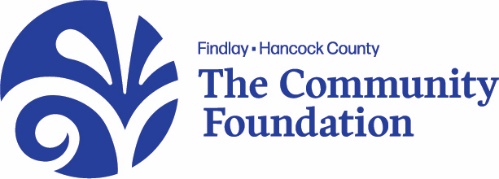 Logic Model ComponentsLogic Model DetailGoal(s)ActivitiesOutputsMeasurement MethodsOutcomes